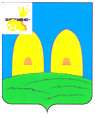 АДМИНИСТРАЦИЯОСТЕРСКОГО СЕЛЬСКОГО ПОСЕЛЕНИЯРОСЛАВЛЬСКОГО РАЙОНА СМОЛЕНСКОЙ ОБЛАСТИПОСТАНОВЛЕНИЕот 20.02.2020   № 69О создании учебно-консультационного  пункта  по гражданской обороне и чрезвычайным   ситуациямв муниципальном образовании Остерское сельскоепоселение    Рославльского    района    Смоленской области          В соответствии с Федеральным законом от 12 февраля 1998 г. № 28 - ФЗ «О гражданской обороне»,  Федеральным законом от 21 декабря 1994 г. № 68 - ФЗ «О защите населения и территорий от чрезвычайных ситуаций природного  и техногенного характера», Постановлением Правительства Российской Федерации  от 4 сентября 2003 г. № 547 «О  подготовке населения в области защиты от чрезвычайных ситуаций природного  и техногенного  характера», Постановлением Правительства Российской Федерации от 02 ноября 2000 г. № 841 «Об утверждении Положения об организации обучения населения в области гражданской обороны», постановлением Администрации Смоленской области от 24 ноября 2005 г. № 3338 «Об утверждении Положения об организации подготовки и обучения населения в области гражданкой обороны и защиты от чрезвычайных ситуаций природного и техногенного характера», постановлением Администрации муниципального образования «Рославльский район» Смоленской области от 19.04.2017г. №727 «О создании учебно-консультационного пункта по гражданской обороне и чрезвычайным ситуациям в муниципальном образовании «Рославльский район» Смоленской области»,Администрация Остерского сельского поселения Рославльского района Смоленской областип о с т а н о в л я е т:1. Создать  учебно - консультационный пункт по гражданской обороне и чрезвычайным ситуациям в муниципальном образовании Остерское сельское поселение Рославльского района Смоленской области  и организовать его деятельность в помещении Администрации Остерского сельского поселения  Рославльского района Смоленской области. 2. Утвердить  Положение об учебно-консультационном пункте по гражданской  обороне и чрезвычайным ситуациям, согласно приложению №1.3.    Утвердить примерную программу обучения неработающего населения в области гражданской обороны и защиты от чрезвычайных ситуаций природного и техногенного характера, согласно приложению №2.4. Организовать ежегодное обучение неработающего населения по                   12-ти часовой программе в учебно-консультационном пункте по гражданской обороне и чрезвычайным ситуациям.5. Признать утратившим силу постановление Администрации Остерского сельского поселения Рославльского района Смоленской области от 2.03.2018 №13 «О создании учебно-консультационного пункта по гражданской обороне и чрезвычайным ситуациям в муниципальном образовании Остерского сельского поселения Рославльского района Смоленской области»          6.  Настоящее постановление  подлежит размещению   на официальном сайте Администрации Остерского сельского поселения Рославльского района Смоленской области в информационно-телекоммуникационной сети «Интернет».7.   Контроль за исполнением  настоящего  постановления оставляю  за собой.Глава муниципального образованияОстерского сельского поселенияРославльского района Смоленской области                                            С.Г.Ананченков                                    